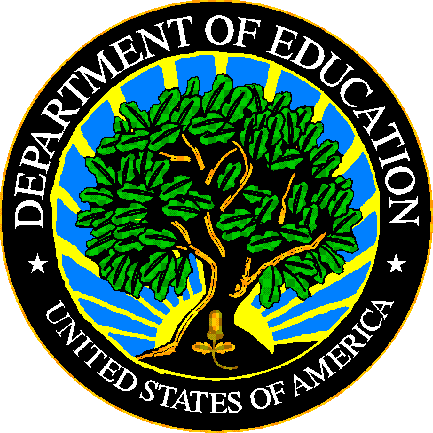 U.S. DEPARTMENT OF EDUCATIONEDFacts Submission SystemThis technical guide was produced under U.S. Department of Education Contract No.  91990019A0008 with Applied Engineering Management Corporation.  Brandon Scott served as the contracting officer’s representative.  No official endorsement by the U.S. Department of Education of any product, commodity, service or enterprise mentioned in this publication is intended or should be inferred.This technical guide is in the public domain.  Authorization to reproduce it in whole or in part is granted.  While permission to reprint this publication is not necessary, the citation should be:  FILE 000 – File Name File Specifications – VXX.X (SY XXXX-XX), U.S. Department of Education, Washington, DC:  EDFacts. Retrieved [date] from the EDFacts Initiative Home Page.On request, this publication is available in alternate formats, such as Braille, large print, or CD Rom.  For more information, please contact the Department’s Alternate Format Center at (202) 260–0818.DOCUMENT CONTROLDOCUMENT INFORMATIONDOCUMENT HISTORYPREFACEThis document provides technical instructions for building files that are submitted through the EDFacts Submission System (ESS).  The ESS is an electronic system that facilitates the efficient and timely transmission of data from SEAs to the U.S. Department of Education.This document is to be used in coordination with other documentation posted on the EDFacts Initiative Home Page under EDFacts System Documentation, including:EDFacts Workbook – a reference guide to using the EDFactsSubmission System (ESS); particularly useful to new users; contains multiple appendices, including one that explains how to use the file specifications ESS User Guide – provides assistance to new users of the EDFacts Submission System (ESS); it addresses the basic mechanics of system access and data submission EDFacts Business Rules Single Inventory (BRSI) – a single inventory containing business rules applied to EDFacts data throughout the pre- and post-submission lifecycle of that data. The inventory describes each business rule including the error number, type, message, definition, edit logic, and the file specifications where the business rules are appliedPlease contact the Partner Support Center (PSC) with questions about the documents.  You will find contact information for PSC and each State EDFacts Coordinator on the EDFacts Contact Page.Data submitted through the ESS are authorized by an Annual Mandatory Collection of Elementary and Secondary Education Data Through EDFacts (OMB 1850-0925, expires 8/31/2022).  EDFacts is a U.S. Department of Education (ED) initiative to govern, acquire, validate, and use high-quality, pre-kindergarten through grade 12 (pre-K–12) performance data for education planning, policymaking, and management and budget decision-making to improve outcomes for students. EDFacts centralizes data provided by SEAs, LEAs and schools, and provides users with the ability to easily analyze and report data. This initiative has significantly reduced the reporting burden for state and local data producers, and has streamlined data collection, analysis and reporting functions at the federal, state and local levels.ContentsDOCUMENT CONTROL	iiPREFACE	iii1.0	PURPOSE	12.0	GUIDANCE FOR SUBMITTING THIS FILE	22.1	Revised! Changes from the SY 2019-20 File Specifications	22.2	Core Requirements for Submitting this File	22.3	Required Categories and Totals	22.4	Categories and Permitted Values	22.5	Revised! Data Reporting Guidelines	32.5.1	Management Organization Type (DG829)	32.5.2	Employer Identification Number (EIN) (DG826)	32.5.3	Organization Address Location (DG827)	32.5.4	Organization Address Mailing (DG828)	42.6	Definitions	43.0	FILE NAMING CONVENTION	64.0	FIXED OR DELIMITED FILES	74.1	Header Record Definition	74.2	Data Record Definition	8PURPOSEThis document contains instructions for building files to submit the following EDFacts data groups: Table 1.0-1: EDFacts data groupsIn the school level files for the Directory (FS029), states mark schools as charter schools. In this file, states submit the list of organizations that manage one or more charter school in the state. If a state has reported schools in the FS029 School Directory file that were managed by a Management Organization, then the state is expected to report the Management Organization in this file.The data collected using this file specification are gathered to provide the Charter School Programs (CSP) Office of the U.S. Department of Education (Department) insight into the extent and scope of the relationships between management organizations and charter schools. The federal grant funds provided to states are allocated to schools that work with such non-profit and for-profit organizations, which assist in directly managing and overseeing the charter schools, without always having accountability to a district or the state. Funds may be provided to non-profit charter management organizations (CMOs) directly through CSP Replication and Expansion grants. It is important that the Department begins to form a roster of these organizations to provide stronger oversight and accountability for federal funds.The data collected using this file specification are collected under the authority of the Elementary and Secondary Education Act of 1965 (ESEA), as amended by the Every Student Succeeds Act (ESSA).The ED data stewarding office/s for this file: OESEGUIDANCE FOR SUBMITTING THIS FILEThis section contains changes from the previous school year, core requirements for submitting this file, required categories and totals, and general guidance.Revised! Changes from the SY 2019-20 File SpecificationsAs noted in the document history on page ii, Section 2.5 has been renamed to "Data Reporting Guidelines" and the questions and answers have been streamlined to ensure the file specification emphasizes technical guidance and includes references for any critical policy guidance (statutory, regulatory, or program priority). Our goal is to be transparent about the source of reporting guidance and requirements. We encourage grantees and survey respondents to use the references to build contextual understanding about the reporting requirements. There have been no other changes to this file specification.Core Requirements for Submitting this FileThe core requirements are to report data for all entities that managed operational, future or inactive charter schools during the current school year.Required Categories and TotalsThis section is not used for this file specification.Categories and Permitted ValuesThis section contains the categories and permitted values used for submitting this file.DG829 - Management organization type:Management Organization TypeThe organization types that manage charter schools.Revised! Data Reporting GuidelinesThis section contains guidance for submitting this file in the format of questions and answers.All responses in this section are technical clarifications to assist data submitters and are not associated with statutory, regulatory, or policy guidance.Management Organization Type (DG829)Revised! We do not have any Management Organizations operating in our state. Do we still need to report these data?Any charter school with a management organization would need to be identified for this data collection. However, if there are no management organizations operating charter schools in your state (i.e., every charter school is an independent, single, stand-alone entity), then the state is not required to submit these data. Please refer to the definition of Management Organization in Section 2.6.Employer Identification Number (EIN) (DG826) An Employer Identification Number (EIN) is a nine-digit number that the IRS assigns in the following format: XX-XXXXXXX.Organization Address Location (DG827)In the file, the location address is divided into the following fields:Address Location 1Address Location 2Address Location 3City LocationState Abbreviation LocationZIP Code LocationZIP Code Plus 4 LocationThe field “Address Location 1” should only be left blank if 1) it is the same as the mailing address AND 2) the mailing address does not contain “PO Box” in it; otherwise the Location Address must also be reported.When a Location Address is provided, it must be a complete address consisting of a minimum of the following fields: Address Location 1 City Location State Abbreviation LocationZIP Code LocationIf any of the fields listed above is provided, all four must be provided. Location Address Lines 1, 2, and 3 cannot be a Post Office Box.  Any combination of “PO Box”, “P.O. Box” or “Post Office Box” is invalid.  However, a rural route number, with or without a box number (e.g., RR 3, Box 25), will be accepted.Organization Address Mailing (DG828)In the file, the mailing address is divided into the following fields:Address Mailing 1 Address Mailing 2Address Mailing 3City MailingState Abbreviation MailingZIP Code MailingZIP Code plus 4 MailingThe field “Address Mailing 1” is required.  If a street address, Post Office box, or rural route is not available, the phrase “No Street Address” should be provided in the field Address Mailing 1 along with a valid city, state abbreviation and ZIP code.DefinitionsThe following definitions support this file: New! Authorized Public Chartering Agency The definition of an Authorized Public Chartering Agency from ESEA of 1965, as amended by ESSA, Section 4310(1): The term ‘‘authorized public chartering agency’’ means a State educational agency, local educational agency, or other public entity that has the authority pursuant to State law and approved by the Secretary to authorize or approve a charter school. For further clarification about Authorized Public Chartering Agency, see permitted values for Charter Authorizer Type in FS190 (DG807). New! Charter Management OrganizationThe definition of a Charter Management Organization from ESEA of 1965, as amended by ESSA, Section 4310(3): The term ‘‘charter management organization’’ means a nonprofit organization that operates or manages a network of charter schools linked by centralized support, operations, and oversight.Non-Profit OrganizationA non-profit organization is an organization that has:Proof that the Internal Revenue Service currently recognizes the applicants as an organization to which contributions are tax-deductible under section 501(c)(3) of the Internal Revenue Code;A statement from a State taxing body or the State attorney general certifying that:The organization is a non-profit organization operating within the State; and No part of its net earnings may lawfully benefit any private shareholder or individual;A certified copy of the certificate of incorporation or similar document if it clearly establishes the non-profit status of the applicant; orAny item described above if that item applies to a State or national parent organization, together with a statement by the State or parent organization that the organization is a local non-profit affiliate.See the EDFacts Workbook for the standard definitions.FILE NAMING CONVENTIONThe following file naming convention is to help identify files to provide technical assistance.A maximum of 25 characters (including the file extension) is allowed for the file name.The following is the naming convention for file submissions:sslevfilenamevvvvvvv.extTable 3.0-1: File Naming ConventionFIXED OR DELIMITED FILES This section describes the fixed file and delimited file specifications.  The fixed file and delimited files contain a header record followed by data records.  The file type is specified in the header record.The “Pop” column in the header and data records is coded as follows:M - Mandatory, this field must always be populated A - If one field marked with ‘A’ is provided, all other fields marked with ‘A’ must be providedO - Optional, data in this field are optionalHeader Record DefinitionThe header record is required and is the first record in every file submitted to the ESS.  The purpose of the header record is to provide information as to the file type, number of data records in the file, file name, file identifier, and file reporting period.Table 4.1–1:  Header RecordBelow is an example of a header record.Table 4.1–2:  Header Record ExampleData Record DefinitionData records are required and immediately follow the header record in every file submitted to the ESS.  Data records provide information for the management organizations.Table 4.2–1:  Data RecordsBelow is an example of a data record, this is the set of data that should be submitted for each education unitTable 4.2–2:  Data Record Example – Management Organizations 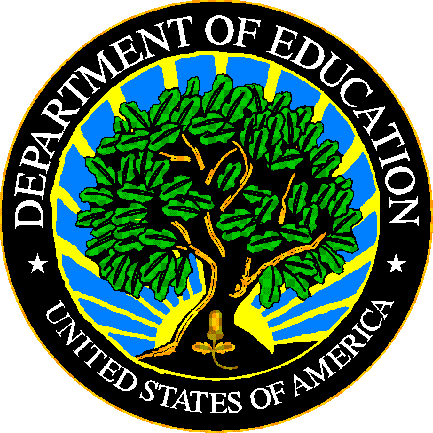 The Department of Education's mission is to promote student achievement and preparation for global competitiveness by fostering educational excellence and ensuring equal access.www.ed.govFS196 - Management Organization for Charter Schools Roster File SpecificationsSY 2020-21Title:FS196 - Management Organization for Charter Schools Roster File SpecificationsSecurity Level:Unclassified – For Official Use OnlyVersion NumberDateSummary of Change 1.0 – 16.0N/AVersions 1.0 through 16.0 are used to build files for school years prior to SY 2020-21.17.0December 2020Updated for SY 2020-21:Section 2.4Revised comment for permitted value CHAREMO.Section 2.5Renamed heading "Guidance" to "Data Reporting Guidelines"Streamlined questions and answers to align with the intent of “Executive Order on Promoting the Rule of Law Through Improved Agency Guidance Documents” (E.O. 13891).17.1January 2021Section 2.1: Removed references and links related to Executive Order 13891Data Group NameDGDefinitionManagement organization name825The full legally accepted name of the management organization. Employer identification number (EIN)826The identification number issued by the Internal Revenue Service (IRS) in order for the entity to pay federal taxes to the U.S. Treasury and report wages to the IRS and Social Security Administration. Organization address location827The set of elements that describes the physical location of the management organization, including the street address, city, state, ZIP Code, and ZIP Code + 4. Organization address mailing828The set of elements that describes the mailing address of the management organization, including the mailing address, city, state, ZIP Code and ZIP Code + 4. Management organization type829The type of management organization. Permitted Value AbbreviationPermitted Value DescriptionCommentsCHARCMOCharter Management Organization (CMO)A non-profit organization that operates or manages a network of charter schools (either through a contract or as the charter holder) linked by centralized support, operations, and oversightCHAREMOEducation Management Organization (EMO)Revised! A for-profit entity that operates or manages a network of charter schools (either through a contract or as the charter holder) linked by centralized support, operations, and oversight.CHARSMNPSingle Management (non-profit)A non-profit organization that is not a CMO or EMO and that provides management services to one charter school.CHARSMFPSingle Management (for-profit)A for-profit entity that is not a CMO or EMO and that provides management services to one charter school.WhereMeansLimit in charactersssUSPS State Abbreviation2levAbbreviation for level:SEA for the list of organizations in the state3filenameCHARMAORG9vvvvvvvAlphanumeric string designated by the SEA to uniquely identify the individual submission (e.g., ver0001, v010803)7.extExtension identifying the file format:.txt – fixed .csv – comma delimited.tab – tab delimited4Data Element NameStart PositionLengthTypePopDefinition / CommentsPermitted ValuesAbbreviationsFile Type150StringMIdentifies the type of file being submitted.CHARTER MANAGE ORGTotal Records in File5110NumberMThe total number of data records contained in the file.  The header record is NOT included in this count.File Name 6125StringMThe file name including extension, the same as the external file name.   See section 3.0File Identifier8632StringMAny combination of standard characters to further identify the file as specified by the SEA (e.g., a date, person’s name, and version number).File Reporting Period1189StringMThe school year for which data are being reported. The required format is "CCYY–CCYY" or "CCYY CCYY", where either a hyphen or a space separates the beginning and ending years. 2020-2021OR2020 2021Filler127333StringMLeave filler field blank.Carriage Return / Line Feed (CRLF)4601MFormatFile Type,Total Records in File,File Name,File Identifier,File Reporting Period,Filler,Carriage Return / Line Feed (CRLF)ExampleCHARTER MANAGE ORG,15,EUSEACHARMAORGver0007.CSV,characters to identify file,2020-2021,¶Data Element NameStart PositionLengthTypePopDefinition / CommentsPermitted ValuesAbbreviationsFile Record Number110NumberMA sequential number assigned by the State that is unique to each row entry within the file.DG559
State Code112StringMThe two-digit American National Standards Institute (ANSI) code for the state, District of Columbia, and the outlying areas and freely associated areas of the United States.For a list of valid State Codes, refer to the EDFacts Workbook.DG570
State Agency Number132StringMA number used to uniquely identify state agencies.  This ID cannot be updated through this file.  01 – State Education AgencyFiller1514StringMLeave filler field blank.Filler2920StringMLeave filler field blank.DG825Management Organization Name4960StringMThe full legally accepted name of the management organization.DG826Employer Identification Number (EIN)10920StringMThe identification number issued by the IRS in order for the entity to pay federal taxes to the U.S. Treasury and report wages to the IRS and Social Security Administration.Format: XX-XXXXXXXDG827Address Location 112960StringAThe street address that describes the physical location.DG827Address Location 218960StringOAdditional address information that describes the physical location.DG827Address Location 324960StringOAdditional address information that describes the physical location.DG827City Location30930StringAThe name of the city that describes the physical location.DG827State Abbreviation Location3392StringAThe state abbreviation for the location address.Two-character USPS standard state abbreviation(See FS029 Appendix A for list of state abbreviations)DG827ZIP Code Location3415StringAThe five–digit ZIP Code for the location address.All 5 digits (cannot be 00000 or 99999 or less than 00600)DG827ZIP Code Plus 4 Location3464StringOThe four–digit extension of the ZIP Code for the location address.All 4 digits (cannot be 0000)DG828Address Mailing 135060StringMThe mailing street name and number or Post Office Box. DG828Address Mailing 241060StringOAdditional mailing street address information.DG828Address Mailing 347060StringOAdditional mailing street address information.DG828City Mailing53030StringMThe mailing address city. DG828State Abbreviation Mailing 5602StringMThe state abbreviation for the mailing address.Two-character USPS standard state abbreviation(See FS029 Appendix A for list of state abbreviations)DG828ZIP Code Mailing5625StringMThe five–digit ZIP Code for the mailing address.All 5 digits (cannot be 00000 or 99999 or less than 00600)DG828ZIP Code Plus 4 Mailing5674StringOThe four–digit extension of the ZIP Code for the mailing address.All 4 digits (cannot be 0000)DG829 Management Organization Type57120StringMThe type of management organization.CHARCMO - Charter Management Organization (CMO)CHAREMO - Education Management Organization (EMO) CHARSMNP – Single Management (non-profit)CHARSMFP – Single Management (for-profit)Explanation591200StringOText field for state use.Carriage Return / Line Feed (CRLF)7911MFormatFile Record Number,State Code,State Agency Number,Filter,Filler,Management Organization Name, Employer Identification Number (EIN),Address Location 1,Address Location 2,Address Location 3,City Location,State Abbreviation Location,ZIP Code Location,ZIP Code Plus 4 Location,Address Mailing 1,Address Mailing 2,Address Mailing 3,City Mailing,State Abbreviation Mailing,ZIP Code Mailing,ZIP Code Plus 4 Mailing,Management Organization Type,Explanation,Carriage Return / Line Feed (CRLF)Example - Mailing address is the same as location address1,27,01,,,Heritage Academies,75-0040987,,,,,,,,3850 Broadmoor Ave SE,Suite 201,,Grand Rapids,MI,49512,,CHAREMO,¶Example - Mailing address is different than location address1,27,01,,,Heritage Academies,75-0040987,3850 Broadmoor Ave SE,Suite 201,,Grand Rapids,MI,49512,,3850 Broadmoor Ave SE,Suite 201,,Grand Rapids,MI,49512,,CHAREMO,¶